Миграционный пункт ОМВД России по Усть-Катавскому городскому округу напоминает о возможности оформления регистрации по месту жительства через интернет-портал gosuslugi.ru Законодательством Российской Федерации предусмотрена обязанность граждан регистрироваться по месту пребывания и по месту жительства в пределах Российской Федерации. Сотрудники миграционного пункта ОМВД России по Усть-Катавскому городскому округу приглашают граждан получить государственную услугу по регистрационному учету посредством Единого портала. При таком способе подачи заявления оформить регистрацию по месту пребывания или по месту жительства можно в течение 15 минут после предоставления оригиналов документов в подразделение по вопросам миграции. Информация о перечне необходимых документов и график приёма граждан размещены на сайте  https://74.мвд.рф/ в разделе «государственные услуги по линии миграции». Телефон для справок: 239-09-65, 239-08-26, 239-08-66.Также, за необходимой информацией обращайтесь в Миграционный пункт ОМВД России по Усть-Катавскому городскому округу по телефону:       8 (35167) 3-13-88. 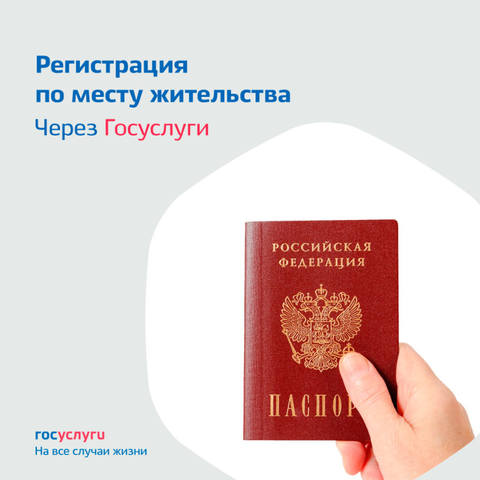 